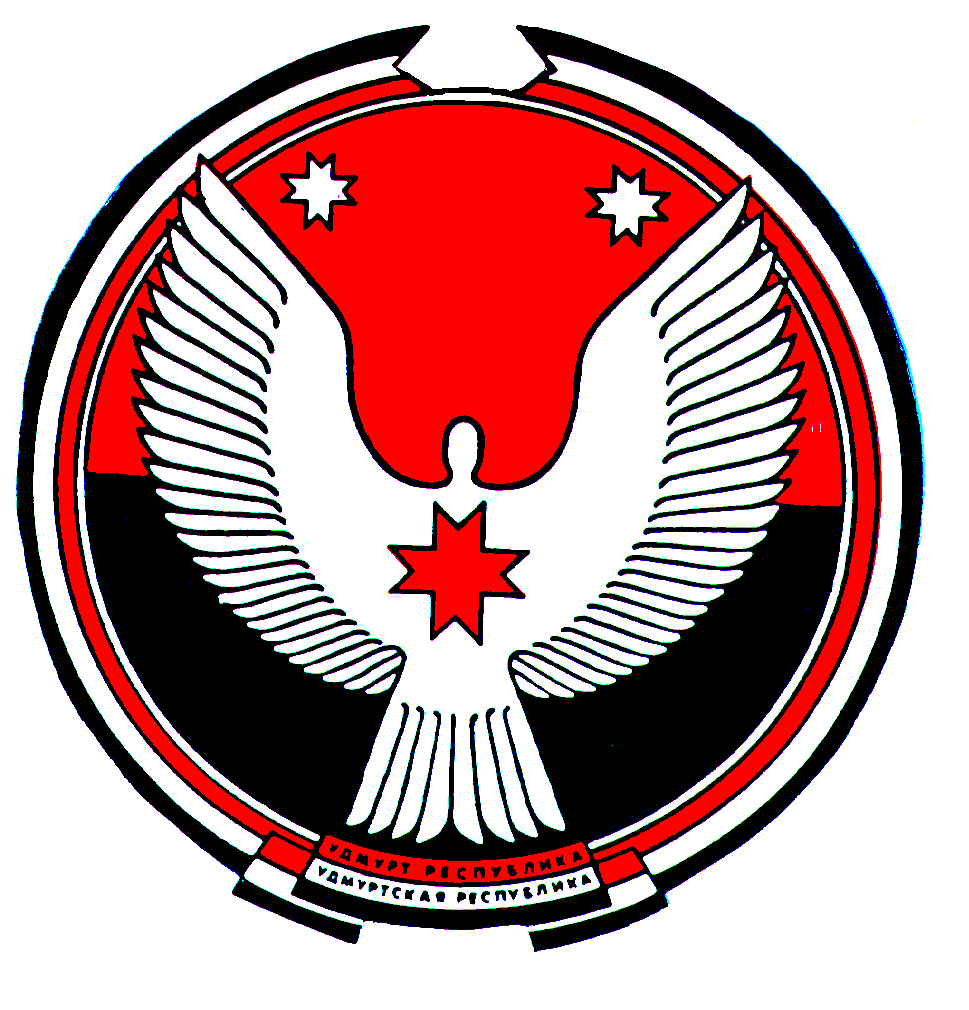 АДМИНИСТРАЦИЯ МУНИЦИПАЛЬНОГО ОБРАЗОВАНИЯ «ПЫБЬИНСКОЕ»«ПОБЬЯ» МУНИЦИПАЛ КЫЛДЫТЭТЛЭН АДМИНИСТРАЦИЕЗПОСТАНОВЛЕНИЕ13.11.2017 г.                                                                                                 № 67Об утверждении Плана работы Общественного Совета профилактики правонарушений при администрации муниципального образования «Пыбьинское»В соответствии с постановлением администрации муниципального образования «Пыбьинское» № 66 от 20.10.2017 года «Об утверждении Положения  об Общественном совете профилактики правонарушений при администрации муниципального образования «Пыбьинское», в целях повышения эффективности работы по профилактике правонарушений, администрация муниципального образования «Пыбьинское» ПОСТАНОВЛЯЕТ:1. Утвердить План работы Общественного Совета по профилактике правонарушений при администрации муниципального образования «Пыбьинское» на 2018 год.2. Опубликовать постановление на официальном сайте МО «Балезинский район» - в разделе МО «Пыбьинское».3. Настоящее постановление вступает в силу со дня его подписания.Глава муниципального образования «Пыбьинское»                                                          В.Л. РусскихУТВЕРЖДЕН постановлением администрации муниципального образования «Пыбьинское» от 13.11.2017 г. № 67План работыОбщественного Совета по профилактике правонарушений приадминистрации муниципального образования «Пыбьинское» на 2018 год№МероприятиеСроки проведенияОтветственные1.О проделанной профилактической работе за 2017 годАктив Совета1 квартал2.Проведение совместных рейдов в семьиАктив Советаежеквартально3.Рассмотрение материалов на лиц, оказывающих отрицательное влияние на поведение детей и способствующих правонарушениямАктив Советав течение года на заседаниях комиссии (по предоставленным материалам)4.Выступления на родительских собранияхАктив Советав течение учебного года5.О летней занятости и отдыхе детей и подростковАктив Совета2 квартал6.Ведение разъяснительной работы о вреде алкоголизма, наркомании, табакокурения, для чего организовать круглые столы, беседы, вечераАктив Совета, учителя, работники культуры, библиотекарьв течение года7.О работе с неблагополучными гражданами о противопожарной безопасности в жильеАктив Совета2 квартал8.О мерах по обеспечению безопасности и правопорядка в местах массового пребывания людейАктив Советав течение года9.Изучение практики привлечения граждан к административной ответственности за незаконный оборот спиртосодержащей продукцииАктив Советав течение года10.Оказание помощи в проведении культурно-массовой, спортивной, профилактической работы, а также приобщения населения к здоровому образу жизниАктив Советав течение года (согласно плана работы учреждений культуры, школы, библиотеки)11.Проведение анализа состояния правонарушений с выявлением причин, способствующих совершению правонарушенийАктив Совета4 квартал12.О плане работы Общественного Совета по профилактике правонарушений на 2019 год.Актив Совета4 квартал13.Оформление правовых уголков в образовательных учрежденияхАктив Советав течение года